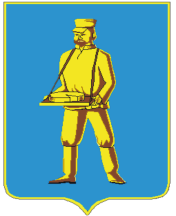 СОВЕТ ДЕПУТАТОВЛОТОШИНСКОГО МУНИЦИПАЛЬНОГО РАЙОНАМОСКОВСКОЙ ОБЛАСТИР Е Ш Е Н И Еот 15.11.2018  № 485/49О передаче контрольно-счетной палате Лотошинского муниципального района полномочий контрольно-счетного органа муниципального образования «Сельское поселение Микулинское» В соответствии с Бюджетным кодексом Российской Федерации, пунктом 4 статьи 15 Федерального закона от 06.10.2003 года № 131-ФЗ «Об общих принципах местного самоуправления в Российской Федерации», пунктом 11 статьи 3 Федерального закона от 07.02.2011 № 6-ФЗ «Об общих принципах организации и деятельности контрольно-счетных органов субъектов Российской Федерации и муниципальных образований», Уставом Лотошинского муниципального района Московской области, Положением о контрольно-счетной палате Лотошинского муниципального района, утвержденным решением Совета депутатов Лотошинского муниципального района от 27.10.2011 года № 294/30, решением Совета депутатов сельского поселения Микулинское Лотошинского муниципального района Московской области от 24.10.2018 года № 15/2 «О передаче контрольно-счетной палате Лотошинского муниципального района  Московской области полномочий контрольно-счетного органа муниципального образования «Сельское  поселение Микулинское»» Совет депутатов Лотошинского муниципального районар е ш и л: 1. Передать на период с 01 января 2019 года Контрольно-счетной палате Лотошинского муниципального района полномочия контрольно-счетной палаты сельского поселения Микулинское по осуществлению внешнего муниципального финансового контроля.2. Заключить с Советом депутатов сельского поселения Микулинское Соглашение о передаче контрольно-счетной палате Лотошинского муниципального района полномочий контрольно-счетной палаты сельского поселения Микулинское Лотошинского муниципального района по осуществлению внешнего муниципального финансового контроля сроком на 1 год с 01.01.2019 года по 31.12.2019  года (приложение).3. Финансовое обеспечение полномочий, указанных в пункте 1  настоящего решения, осуществлять путем предоставления бюджету Лотошинского муниципального  района межбюджетных трансфертов, предусмотренных в составе бюджета сельского поселения Микулинское  на очередной финансовый год в соответствии с пунктом 3 заключенного Соглашения.4. Опубликовать настоящее решение в газете «Сельская новь» и разместить на официальном сайте администрации Лотошинского муниципального района.5. Контроль за исполнением настоящего решения возложить на заместителя Главы администрации Лотошинского муниципального района Шагиева А.Э.Председатель Совета депутатовЛотошинского муниципального района                                             В.В.МоляровГлава Лотошинскогомуниципального района				  	                    Е.Л. ДолгасоваВЕРНО:Разослать:  депутатам- 15 экз., Шагиеву А.Э., Совету депутатов сельского поселения Микулинское, КСП Лотошинского муниципального района, сельскому поселению Микулинское, ФЭУ, отделу кадров и муниципальной службы, прокурору, в дело.          